Кафедра педагогических и здоровьесберегающих технологий КРИПКиПРОРассмотрено на заседании кафедрыпротокол № 1  от 09.08.2016Методические рекомендации по осуществлению образовательной деятельности по предмету «Физическая культура» в образовательных организациях общего образования Кемеровской области на 2016-2017 учебный годМетодист кафедры: Фролова Ольга АнатольевнаСодержаниеПояснительная запискаВ  предлагаемых методических рекомендациях по предметной области «Физическая культура» рассмотрены вопросы, связанные с разработкой   рабочей программы по предмету и  содержанием внеурочной деятельности в соответствии ФГОС ОО, с выбором учебно-методических комплексов, а так же  оцениванием результатов обучающихся.      Цель рекомендаций - оказание помощи  методистам муниципальных методических служб, руководителям методических объединений и учителям физической культуры в планировании и реализации образовательной деятельности по  предметной области «Физическая культура».Согласно федеральному закону «Об образовании в Российской Федерации» от 29.12.2012 г. № 273-ФЗ  установлены требования к образовательным программам, стандартам, регламентируются права и ответственность участников образовательных отношений.  В связи с этим педагогам необходимо знать основные понятия, положения федеральных законодательных актов и руководствоваться ими в своей практической деятельности. Эти требования к профессиональной компетентности отражены в квалификационных характеристиках должностей работников образования Единого квалификационного справочника должностей руководителей, специалистов и служащих, утвержденного приказом Министерства здравоохранения и социального развития Российской Федерации от 26.08.2010 г. № 761н; в Профессиональном стандарте педагога, утвержденном приказом Министерства труда и социальной защиты Российской Федерации от 18.10.2013 г. № 544н. Таким образом, при организации образовательной деятельности по предметной области «Физическая культура» учителю необходимо руководствоваться нормативными документами федерального и регионального уровней, а также использовать данные методические рекомендации. Нормативная основа реализации учебного предмета «Физическая культура» в общеобразовательной организации Основные нормативные, инструктивные и методические документы, обеспечивающие организацию образовательного процесса по предмету «Физическая культура».Федеральный уровеньУказ президента РФ от 24.03.2014 года № 172 «О Всероссийском физкультурно-спортивном комплексе «Готов к труду и обороне» (ГТО)». Федеральный закон от 29.12.2012 г. № 273-ФЗ «Об образовании в Российской Федерации». Федеральный закон от 23.06.2014 № 170-ФЗ «О внесении изменений в Федеральный закон «О физической культуре и спорте в Российской Федерации».Федеральный закон от 06.04.2015 № 78-ФЗ «О внесении изменений в Федеральный закон «О физической культуре и спорте в Российской Федерации».Постановление Правительства РФ от 11 июня 2014г № 540 «Об утверждении положения «О Всероссийском физкультурно-спортивном комплексе «Готов к труду и обороне» (ГТО)».Распоряжение Правительства РФ  от 30 июня 2014 г № 1165-р «Об утверждении плана мероприятий по поэтапному внедрению Всероссийского физкультурно-спортивного комплекса «Готов к труду и обороне» (ГТО)».Приказ Минобрнауки РФ от 03.06.2008 № 164 «О внесении изменений в федеральный компонент государственных образовательных стандартов начального общего, основного общего и среднего (полного) общего образования, утвержденный Приказом Министерства образования Российской Федерации от 5 марта 2004 г. № 1089 «Об утверждении федерального компонента государственных образовательных стандартов начального общего, основного общего и среднего (полного) общего образования».Приказ Министерства образования и науки Российской Федерации от 30.08.2013 г. № 1015 (Зарегистрировано в Минюсте России 01.10.2013 г. № 30067) «Об утверждении порядка организации и осуществления образовательной деятельности по основным общеобразовательным программам начального общего, основного общего и среднего общего образования». Приказ Министерства образования и науки Российской Федерации от 05.09.2013 г. № 1047 «Об утверждении Порядка формирования федерального перечня учебников, рекомендуемых к использованию при реализации имеющих государственную аккредитацию образовательных программ начального общего, основного общего, среднего общего образования». Приказ Министерства образования и науки Российской Федерации от 31.03.2014 г. № 253. «Об утверждении Федерального перечня учебников, рекомендуемых к использованию при реализации имеющих государственную аккредитацию образовательных программ начального общего, основного общего, среднего общего образования».Приказ Министерства образования и науки РФ от 29 декабря 2014 г. № 1643 О внесении изменений в приказ Министерства образования и науки Российской Федерации от 6 октября 2009 г. № 373 «Об утверждении и введении в действие федерального государственного образовательного стандарта начального общего образования» /Зарегистрировано в Минюсте РФ 6 февраля 2015 г.Регистрационный № 3591. Приказ Министерства образования и науки РФ от 29 декабря 2014 г. № 1644 О внесении изменений в приказ Министерства образования и науки Российской Федерации от 17 декабря 2010 г. № 1897 «Об утверждении федерального государственного образовательного стандарта основного общего образования». Приказ Министерства образования и науки РФ от 29 декабря 2014 г. № 1645 О внесении изменений в приказ Министерства образования и науки Российской Федерации от 17 мая 2012 г. № 413 «Об утверждении федерального государственного образовательного стандарта среднего (полного) общего образования». Приказ Минтруда России от 18.10.2013 г. № 544н (Зарегистрировано в Минюсте России 06.12.2013 г. № 30550) «Об утверждении профессионального стандарта «Педагог (педагогическая деятельность в сфере дошкольного, начального общего, основного общего, среднего общего образования) (воспитатель, учитель)». Приказ Минобрнауки  РФ от 31 декабря 2015 г. № 1576 «О внесении изменений в Федеральный  государственный образовательный стандарт начального общего образования, утвержденный приказом министерства образования и науки Российской федерации от 6 октября 2009 г. № 373»Приказа Минобнауки РФ от 31 декабря 2015 г. № 1577 «О внесении изменений  в федеральный  государственный  образовательный стандарт основного общего образования»Письмо Минобразования РФ от 22.10.2003 № 14-55-1181ин/15 «О безотметочном обучении по физической культуре, изобразительному искусству, музыке».Письмо Минобрнауки России от 28.12.2011 № 19-337 «О введении третьего часа физической культуры».Письмо Минобрнауки России от 30.05.2012 № МД-583/19 «О методических рекомендациях «Медико-педагогический контроль за организацией занятий физической культурой обучающихся с отклонениями в состоянии здоровья».Письмо Минобрнауки России от 18.10.2013 № ВК-710/09 «О Рекомендациях по безопасности эксплуатации физкультурно-спортивных сооружений общеобразовательных организаций, спортивного оборудования и инвентаря при организации и проведении физкультурно-оздоровительных и спортивно-массовых мероприятий с обучающимися».Письмо Министерства образования и науки Российской Федерации от 29.04.2014 г. № 08-548. «О федеральном перечне учебников».Письмо Минобрнауки России от 15.07.2014 № 08-888 «Об аттестации учащихся общеобразовательных организаций по учебному предмету «Физическая культура».Региональный уровень Распоряжение Губернатора Кемеровской области «О создании рабочей группы по реализации в Кемеровской области Всероссийского физкультурно-спортивного комплекса «ГТО» от 18.06.2014г № 37-рг.Распоряжение губернатора Кемеровской области «О внедрении Кемеровской области ВФСК ГТО», от 06.08.2014 № 55-рг.Закон Кемеровской области от 5 июля 2013 года №86-ОЗ «Об образовании».Вышеперечисленные документы можно найти на сайтах Минобрнауки РФ http://xn--80abucjiibhv9a.xn--p1ai, Департамента молодёжной   политики и спорта Кемеровской области http://www.dmps.ru/, ОблДЮСШ г.Кемерово http://oblsport-kem.ru/, «Кузбасс спортивный» http://www.sport-kuzbass.ru/gto/docs/Рекомендации по составлению рабочей программы                                       в соответствии с федеральным компонентом государственного образовательного стандарта 2004 годаРекомендации разработаны для классов, реализующих федеральный компонент государственных образовательных стандартов общего образования согласно Приказу Министерства образования и науки Российской Федерации от 05.03.2004 № 1089. В задачи программ физического воспитания учащихся включаются: приобретение необходимых знаний, воспитание потребности и умения самостоятельно заниматься физическими упражнениями, сознательно применять их в целях отдыха, повышения трудоспособности, сохранения и укрепления здоровья.Программа обеспечивает гарантии в получении учащимися обязательного минимума содержания образования в соответствии с федеральным компонентом государственного образовательного стандарта (приказ Министерства образования и науки Российской Федерации от 05.03.2004 г. №1089) и спецификой местных условий. При разработке рабочих программ предмета «Физической культура» учитель ориентируется на примерные программы по учебным предметам, авторские программы к учебникам:– Примерная программа основного общего образования по физической культуре;– Примерная программа среднего (полного) общего образования по физической культуре на базовом уровне;– Примерная программа среднего (полного) общего образования по физической культуре на профильном уровне.Авторскими коллективами российских издательств на основе примерных программ по физической культуре разработано и опубликовано несколько комплектов вариативных (авторских) программ основного общего и среднего общего образования:1. Комплексная программа физического воспитания учащихся 1–11 классов. Авторы: В. И. Лях, А. А. Зданевич, 2010 г. Издательство «Просвещение»;2. Программа по физической культуре учащихся 1–11 классов, отнесенных по состоянию здоровья к специальной медицинской группе. Авторы-составители: А.П. Матвеев, Т. В. Петрова, Л. В. Каверкина. – М. : Дрофа, 2006 г.;3. Примерные программы среднего (полного) общего образования «Физическая культура» 10-11 классов. Авторы: А. П. Матвеев, Л. В. Каверкина. Издательство «Просвещение».Структура рабочих программ по предмету «Физическая культура» утверждается локальным нормативным актом общеобразовательной организации и может включать следующие компоненты, рекомендованы методическим письмом «О преподавании учебного предмета «Физическая культура» в условиях введения федерального компонента государственного стандарта общего образования»: •	титульный лист;•	пояснительная записка;обязательный минимум содержания; •	учебно-методический комплекс;•	требования к уровню подготовки учащихся;•	характеристика контрольно-измерительных материалов;•	приложение.На основании Приказа Минобрнауки РФ от 03.06.2008 № 164 «О внесении изменений в федеральный компонент государственных образовательных стандартов начального общего, основного общего и среднего (полного) общего образования», утвержденный Приказом Министерства образования Российской Федерации от 5 марта 2004 г. № 1089 «Об утверждении федерального компонента государственных образовательных стандартов начального общего, основного общего и среднего (полного) общего образования», раздел рабочей программы  «Физическое совершенствование» в 1-4 классах дополнить абзацем  следующего содержания: «Индивидуальные и групповые упражнения с мячом: футбол (мини-футбол) - удары по мячу ногой, остановка мяча ногой, отбор мяча; баскетбол (мини-баскетбол) - ведение мяча на месте, ведение мяча в движении шагом, передачи мяча».Раздел «Физическое совершенствование» в 5-9 классах дополнить текстом следующего содержания:      «Командные (игровые) виды спорта: футбол (мини-футбол), баскетбол (мини-баскетбол). Тактические действия в защите и нападении. Учебно-тренировочные игры»; позицию «Спортивно-оздоровительная деятельность» дополнить текстом следующего содержания: «Специальная подготовка: футбол - передача мяча, ведение мяча, игра головой, использование корпуса, обыгрыш сближающихся противников, финты;  баскетбол - передача мяча, ведение мяча, броски в кольцо, действия нападающего против нескольких защитников;  волейбол - передача мяча через сетку, нижняя прямая подача, прием мяча после подачи». Содержание программы в разделе «Физическое совершенствование» в 10-11 классах дополнить текстом следующего содержания:«Командные (игровые) виды спорта: технические приемы и командно-тактические действия в футболе (мини-футболе), баскетболе, волейболе и др. Техническая подготовка в избранном виде спорта. Физическая подготовка средствами избранного вида спорта. Тактические действия и приемы в избранном виде спорта (индивидуальные, групповые и командные)»; позицию «Введение в профессиональную деятельность» дополнить абзацем следующего содержания: «Судейство спортивных соревнований по командным (игровым) видам спорта: футболу (мини-футболу), баскетболу, волейболу и др.».Учителю физической культуры необходимо обратить внимание на раздел «Характеристика контрольно-измерительных материалов», который включает в себя систему контролирующих материалов, позволяющих оценить качественные и количественные показатели физической подготовленности, а также уровень сформированности теоретических знаний по предмету. Следовательно, необходимо отдельно разрабатывать критерии выставления оценок для качественных показателей (степень овладения двигательными умениями и навыками, способами физкультурно-оздоровительной деятельности и др.), количественных показателей (положительная динамика физической подготовленности) и теоретической подготовленности обучающихся.Рекомендации по составлению рабочей программы по предмету «Физическая культура» в соответствии с федеральным государственным образовательным стандарта начального общего и основного общего образованияПри разработке рабочей программы по предмету «Физическая культура» необходимо учитывать регионально-национальные и этнокультурные особенности Кемеровской области и потребности современного российского общества в физически крепком и дееспособном подрастающем поколении, способном активно включаться в разнообразные формы здорового образа жизни, использовать ценности физической культуры для самовоспитания, саморазвития, самореализации. На основании изменений, обозначенных в  Приказе Минобрнауки  РФ от 31 декабря 2015 г. № 1576 «О внесении изменений в Федеральный  государственный образовательный стандарт начального общего образования, утвержденный приказом министерства образования и науки Российской федерации от 6 октября 2009 г. № 373» п.19.5 структура рабочей программы включает в себя следующие разделы: Планируемые результаты.Содержание учебного предмета, курса.Тематическое планирование с указанием количества часов, отводимых на освоение каждой темы.В структуру программ по предмету,  локальным нормативным актом образовательной  организацией  могут быть включены дополнительные разделы, например, календарно-тематическое планирование по учебному предмету, оценочные материалы, материально-техническое обеспечение. Контроль уровня обучения содержит пакет контрольно-измерительных материалов по предмету: нормативы физической подготовленности учащихся. В связи с введением Всероссийского фузкультурно-спортивного комплекса ГТО рекомендовано уровень физической подготовленности при выполнении нормативов, учитывать в рабочих программах образовательных организаций по предмету «Физическая культура». Необходимо внести правку в  предметные результаты по приказу  Минобрнауки РФ от 29 декабря 2014г.  № 1643 «О внесении  изменений в приказ Министерства образования и науки РФ от 6 октября 2009г. № 373 «Об утверждении и введении в действие ФГОС НОО» внесены изменения в п.12.7. 3. формирование  навыка  систематического  наблюдения  за  своим  физическим  состоянием, величиной физических нагрузок, данных мониторинга здоровья (рост, масса тела и др.), показателей развития основных физических качеств (силы, быстроты, выносливости, координации, гибкости), в том числе подготовка к выполнению нормативов ВФСК ГТО. Согласно Приказу Минобрнауки России от 29.12.2014 № 1644 «Об утверждении Федерального государственного образовательного стандарта Основного общего образования». Внести правки в предметные результаты по предмету: п.11.8.5.  Формирование умений, расширение двигательного опыта за счет упражнений, ориентированных на развитие основных физических качеств, повышение функциональных возможностей основных систем организма, в том числе в подготовке к выполнению нормативов Всероссийского физкультурно-спортивного комплекса «Готов к труду и обороне» (ГТО).На основании Приказа Минобнауки РФ от 31 декабря 2015 г. № 1577 «О внесении изменений  в федеральный  государственный  образовательный стандарт основного общего образования» п.9. Подраздел «Физическая культура»  внести правки в содержание предметных результатов: для слепых и слабовидящих обучающихся, а так же с нарушением опорно-двигательного аппарата [п.6. и п.7].При разработке рабочих программ по физической культуре и программ курса  внеурочной деятельности физкультурно-спортивного и оздоровительного направления обучающихся необходимо предусмотреть включение в их содержание видов испытаний и видов спорта в соответствии с требованиями уровней образования, а также дополнительных видов, выбранных регионом.  Согласно письму Министерства образования и науки от 16.04.2013 № 09-406 «О направлении на апробацию программ по физической культуре для общеобразовательных учреждений», в образовательной деятельности может быть использовано  ряд программ по физической культуре. Обращаем Ваше внимание, что Минобрнауки в 2015 году были рекомендованы следующие новые программы: Программа «Интегративный курс физического воспитания для обучающихся основного общего образования на основе футбола». Модульная программа по физической культуре для общеобразовательных организаций на основе фигурного катания. Программа по физической культуре для 1-4 классов общеобразовательных организаций на основе мини - настольного тенниса. Методическое пособие для педагогических работников и специалистов в области физической культуры и спорта «Новые формы работы с детьми (7-12 лет) по легкой атлетике». Указанные программы размещены на сайте Минобрнауки. Рекомендации по составлению рабочей программы для детей с ограниченными возможностями здоровья. Содержание образования детей с ограниченными возможностями здоровья, в том числе детей-инвалидов, в рамках реализации федерального государственного образовательного стандарта начального общего образования отражается в рабочих программах учебных предметов, курсов. Соответственно при определении структуры и содержания рабочих программ учебных предметов, курсов разработчиками используются положения: 1.  п. 19.5 федерального государственного образовательного стандарта начального общего образования; 2. примерной основной образовательной программы начального общего образования образовательной организации; 3. примерных программ по учебным предметам, курсам, а также авторские программы учебных предметов, курсов; 4. локальных нормативных документов образовательной организации, регламентирующих порядок разработки рабочих программ учебных предметов, курсов, а также порядок внесения изменений и их корректировки. Особенности содержания учебного предмета для обучающихся с ограниченными возможностями здоровья при реализации федерального государственного образовательного стандарта начального общего образования отражаются в структуре:Планируемые результатыСодержание учебного предмета, курсаТематическое планирование с указанием количества часов, отводимых на освоение каждой темыРазработчикам программ учебного предмета, курса  необходимо использовать положения федерального государственного образовательного стандарта начального общего образования обучающихся с ограниченными возможностями здоровья, федерального государственного образовательного стандарта образования обучающихся с умственной отсталостью (интеллектуальными нарушениями) и следующие методические материалы: Примерная адаптированная основная общеобразовательная программа начального общего образования глухих обучающихся // http://fgosreestr.ru/; Примерная адаптированная основная общеобразовательная программа начального общего образования для слабовидящих обучающихся // http://fgosreestr.ru/; Примерная адаптированная основная общеобразовательная программа начального общего образования обучающихся с задержкой психического развития // http://fgosreestr.ru/; Примерная адаптированная основная общеобразовательная программа начального общего образования обучающихся с нарушениями опорно-двигательного аппарата // http://fgosreestr.ru/; Примерная адаптированная основная общеобразовательная программа начального общего образования обучающихся с расстройствами аутистического спектра // http://fgosreestr.ru/; Примерная адаптированная основная общеобразовательная программа начального общего образования обучающихся с тяжелыми нарушениями речи // http://fgosreestr.ru/. Примерная адаптированная основная общеобразовательная программа начального общего образования слабослышащих и позднооглохших обучающихся // http://fgosreestr.ru/ Примерная адаптированная основная общеобразовательная программа начального общего образования слепых обучающихся // http://fgosreestr.ru/. Содержание образования детей с ограниченными возможностями здоровья, в том числе детей-инвалидов, в рамках реализации федерального государственного образовательного стандарта основного общего образования отражается в рабочих программах учебных предметов, курсов. Соответственно при определении структуры и содержания рабочих программ учебных предметов, курсов разработчиками используются положения: 1) п. 18.2.2 федерального государственного образовательного стандарта основного общего образования; 2) примерной основной образовательной программы основного общего обра-зования образовательной организации; 3) примерных программ по учебным предметам, курсам, а также авторские программы учебных предметов, курсов; 4) локальных нормативных документов образовательной организации, регла-ментирующих порядок разработки рабочих программ учебных предметов, курсов, а также порядок внесения изменений и их корректировки. Особенности содержания рабочих программ учебного  предмета, курса  для обучающихся с ограниченными возможностями здоровья при реализации федерального государственного образовательного стандарта основного общего образования отражаются в структуре: Планируемые результатыСодержание учебного предмета, курсаТематическое планирование с указанием количества часов, отводимых на освоение каждой темыРазработчикам программ учебного предмета, курса необходимо использовать положения федерального государственного образовательного стандарта образования обучающихся с умственной отсталостью (интеллектуальными нарушениями), а также материалы методического характера: Примерная адаптированная основная общеобразовательная программа образования обучающихся с умственной отсталостью (интеллектуальными нарушениями) // http://fgosreestr.ru/. На основании Приказа  Минобрнауки РФ от 31 декабря 2015 г. № 1577 «О внесении изменений в федеральный государственный образовательный стандарт основного общего образования, утвержденный приказом Министерства образования и науки Российской Федерации от 17 декабря 2010 г. № 1897» подраздел предметные результаты «Физическая культура» п.6. и  п.7.Для слепых и слабовидящих обучающихся:формирование приёмов осязательного и слухового самоконтроль в процессе формирования трудовых действий;формирование представлений о современных бытовых тифлотехнических средствах, приборах и их применении в повседневной жизни;Для обучающихся с нарушением опорно-двигательного аппарата:владение современными технологиями укрепления и сохранения здоровья, поддержания работоспособности, профилактика предупреждения заболеваний, связанных с учебной и производственной деятельностью, с учетом двигательных, речедвигательных и сенсорных нарушений у обучающихся с нарушением опорно- двигательного аппарата;владение доступными способами самоконтроля индивидуальными показателями здоровья, умственной и физической работоспособности, физического развития, физическими качеств;владение доступными физическими упражнениями разной функциональной направленности, использование их ТВ режиме учебной и производственной деятельности с целью профилактики переутомления и сохранения высокой работоспособности;владение доступными технические приёмами и двигательными действиями базовых видов спорта, активное применение их в игровой и соревновательной деятельности:умение ориентироваться с помощью сохранных анализаторов и безопасно передвигаться в пространстве с использованием при самостоятельном передвижении ортопедических приспособлений.Рекомендации по организации и содержанию внеурочной деятельности по физической культуреПод внеурочной деятельностью в рамках реализации ФГОС НОО, ООО следует понимать образовательную деятельность, осуществляемую в формах, отличных от  урочной формы и направленную на достижение планируемых результатов освоения основных образовательных программ основного общего образования. Внеурочная деятельность является обязательным компонентом содержания основной образовательной программы основного общего и среднего (полного) общего образования. Внеурочная деятельность реализуется по следующим направлениям развития личности: духовно-нравственное, физкультурно-спортивное и оздоровительное, социальное, общеинтеллектуальное, общекультурное (ссылка на п.14 ФГОС НОО ) Согласно приказу от  31 декабря 2015 г. № 1576 «О внесении изменений в  федеральный государственный стандарт начального и общего образования, утверждённый приказом Министерства образования и науки Российской Федерации от 6 октября 2009 г № 373»:п.19.5. Структура рабочей программы курсов внеурочной деятельности включает в себя следующие разделы:Результаты освоения курса внеурочной деятельности.Содержание курса внеурочной деятельности с оказанием форм организации и видов деятельности.Тематическое планирование.Согласно приказу от 31 декабря 2015 г. № 1577 «О внесении изменений в федеральный  государственный образовательный стандарт основного общего образования, утверждённый приказом Минобрнауки РФ от 17 декабря 2010г. № 1897: п.18.2.2. Структура рабочей программы курсов внеурочной деятельности включает в себя следующие разделы:Результаты освоения курса внеурочной деятельности.Содержание курса внеурочной деятельности с оказанием форм организации и видов деятельности.Тематическое планирование.Следует подчеркнуть, что формы внеурочной деятельности являются различными на ступени начального и ступени основного общего образования. Так, для обучающихся 1-4 классов рекомендуемыми формами выступают школьные спортивные клубы и секции, конференции, олимпиады, военно-патриотические объединения, экскурсии, соревнования и другие формы. Для учащихся 5-9 классов такими формами могут быть школьные спортивные клубы и секции, юношеские организации, научно-практические конференции, школьные научные общества, олимпиады, президентские состязания, внутришкольные соревнования по различным видам спорта, проведение соревнований по ОФП и другие формы отличные от урочной. Направления и формы внеурочной деятельности осуществляются на добровольной основе в соответствии с выбором участников образовательных отношений в целях обеспечения их индивидуальных потребностей. Содержание образовательных программ по внеурочной деятельности спортивно-оздоровительного направления должно способствовать сохранению триединства: - оздоровительное – ориентируется на целенаправленное укрепление здоровья обучающихся, углубленное развитие физических качеств и способностей, оптимизацию работоспособности и предупреждение заболеваемости; - спортивное – характеризуется углубленным освоением обучающимися на ступени основного общего образования и среднего (полного) общего образования (базовый уровень) одного или нескольких видов спорта, предусмотренных образовательной программой основного и среднего (полного) образования по физической культуре (в т. ч. и национальных видов); - общеразвивающее – ориентируется на расширенное и углубленное освоение обучающимися отдельных тем и разделов действующих примерных программ начального, основного и среднего (полного) образования.СанПиН 2.4.2.2821-10 в редакции от 24 ноября 2015 г. допускает возможность перераспределения часов внеурочной деятельности по годам обучения в пределах одного уровня общего образования, а также их суммирование в течение учебного года. Порядок разработки рабочих программ курсов внеурочной деятельности, внесение изменений и их корректировка определяются локальным нормативным актом общеобразовательной организации. При реализации адаптированных образовательных программ в образовательной организации, часть учебного плана, формируемая участниками образовательных отношений, включает часы на внеурочную деятельность (10 часов в неделю), предназначенные для реализации направлений внеурочной деятельности (не более 5 часов в неделю), и часы на коррекционно-развивающую область (не менее 5 часов в неделю), которые указаны в приложениях к ФГОС начального общего образования для обучающихся с ограниченными возможностями здоровья. При проектировании внеурочной деятельности педагогу следует обратить внимание на следующие пособия: Байбородова, Л. В. Внеурочная деятельность школьников в разновозрастных группах / Л. В. Байбородова. – М.: Просвещение, 2014. – 177 с. Баранова, Ю. Ю. Моделируем внеурочную деятельность обучающихся. Методические рекомендации: пособие для учителей общеобразовательного организаций [Текст]  / авторы - сост.: Ю. Ю. Баранова, А. В. Кисляков, М. И. Солодкова и др. – М. : Просвещение, 2013. – 96 с.Внеурочная деятельность учащихся. Волейбол: пособие для учителей и методистов / Г. А. Колодницкий, В. С. Кузнецов, М. В. Маслов. – М.: Просвещение, 2011. – 77 с. Внеурочная деятельность. Примерный план внеурочной деятельности в основной школе: пособие для учителей общеобразоват. организаций / П. В. Степанов, Д. В. Григорьев. – М.: Просвещение, 2014. – 127 с. Воспитание и внеурочная деятельность в стандарте начального общего образования / П. В. Степанов И. В. Степанова. – М.: Центр Пед. поиск, 2011. – 96 с. Григорьев, Д. В. Внеурочная деятельность школьников. Методический конструктор: пособие для учителя / Д. В. Григорьев, П. В. Степанов. – М.: Просвещение, 2014. – 224 с. Колодницкий, Г.А Внеурочная деятельность учащихся. Волейбол : пособие для учителей и методистов  [Текст] / Г. А. Колодницкий, В. С. Кузнецов, М. В. Маслов. – М. : Просвещение, 2012. – 77 с. Колодницкий, Г.А Внеурочная деятельность учащихся. Футбол : пособие для учителей и методистов [Текст] / Г. А. Колодницкий, В. С. Кузнецов, М. В. Маслов. – М. : Просвещение, 2014. – 95 с.Колодницкий, Г.А. Внеурочная деятельность учащихся. Легкая атлетика: пособие для учителей и методистов [Текст] / Г.А. Колодницкий, В. С. Кузнецов, М. В. Маслов. – М.: Просвещение, 2013. – 93 с. Кузнецов, В. С., Внеурочная деятельность учащихся. Лыжная подготовка.,  пособие для учителей и методистов[Текст] / В.С.Кузнецов, Г.А. Колодницкий – М.: Просвещение, 2014. – 80 с. Кузнецов, В. С., Внеурочная деятельность учащихся. Гимнастика, пособие для учителей и методистов [Текст] / В.С.Кузнецов, Г.А. Колодницкий – М.: Просвещение, 2014. – 80 с. Кузнецов, В. С., Колодницкий, Г. А. Внеурочная деятельность учащихся. Совершенствование видов двигательных действий в физической культуре, пособие для учителей и методистов[Текст] / В.С.Кузнецов, Г.А. Колодницкий – М.: Просвещение, 2014. – 80 с. Кузнецов, В. С., Внеурочная деятельность учащихся. Баскетбол, пособие для учителей и методистов [Текст] / В.С.Кузнецов, Г.А. Колодницкий – М.: Просвещение, 2014. – 80 с. Макеева, А. Г. Внеурочная деятельность. Формирование культуры здоровья 5–6 класс.[Текст] / А.Г.Макеева,  – М.: Просвещение, 2013. – 67 с. Макеева, А. Г. Внеурочная деятельность. Формирование культуры здоровья 7–8 класс. [Текст] / А.Г.Макеева, – М.: Просвещение, 2013. – 64 с. 17.Макеева, А. Г. Внеурочная деятельность. Формирование культуры здоровья 9 класс. [Текст] / А.Г.Макеева – М.: Просвещение, 2013. – 64 с. Степанов, П. В.Программы внеурочной деятельности. Туристско-краеведческая деятельность. Спортивно-оздоровительная деятельность / П. В. Степанов, С. В. Сизяев, Т. Н. Сафронов. – М.: Просвещение, 2011. – 80 с. Степанов, П. В. Программы внеурочной деятельности. Туристско-краеведческая деятельность. Спортивно-оздоровительная деятельность [Текст] / П. В. Степанов, С. В. Сизяев, Т. Н. Сафронов. – М. : Просвещение, 2011. – 80 с. Региональный аспект в системе физического воспитанияОрганизация внеурочной деятельности обучающихся в условиях реализации требований Федерального государственного образовательного стандарта основного общего образования   [Текст]:  методические материалы: в 5 ч. / сост.  И.Г.Вертилецкая, Т.В.Душенина, З.В. Крецан  [ и др.]; под общ. ред. Н.Э.Касаткиной, И.Г.Вертилецкой. - Кемерово: Изд-во КРИПКиПРО, 2014. –  236 с. – Ч.5.Рекомендуемые учебно-методический комплексы  по предмету «Физическая культура»  на 2016–2017 учебный годПри реализации обязательной части основной образовательной программы по учебному предмету «Физическая культура» в 2016-2017 учебном году необходимо использовать учебники согласно Приказу министерства образования и науки Российской Федерации от 31.03.2014 г. № 253 «Об утверждении Федерального перечня учебников, рекомендуемых к использованию при реализации имеющих государственную аккредитацию образовательных программ начального общего, основного общего, среднего общего образования» (Приложение 1, 2). Современный учебно-методический комплекс – это набор составляющих его рабочих компонентов: программ, учебно-методических пособий, электронных приложений, интернет-ресурсов (табл. 1).УМК рекомендуемые к использованию при реализации обязательной части основной образовательной программа образовательной организациейТаблица 1Учебно-методические комплексы по предмету физическая культураПри переходе на основной  и средний  уровень обучения общеобразовательная организация самостоятельно выбирает линию учебников и составляет учебную программу по предмету на весь уровень обучения.Образовательная  организация  вправе выбирать учебно-методический комплекс, утвердив его локальным актом и обосновав свой выбор. При выборе учебников по физической культуре в случаях, если  предмет ведёт один  учитель физической культуры, возможно руководствоваться не принадлежностью к УМК, а обеспечением непрерывности и преемственности изучения курса в начальной и основной школе. Однако необходимо учитывать, что все компоненты УМК должны быть интегрированы в единую методическую систему, помогающую учителю решать задачи современного образования. Система оценивания по учебному  предмету «Физическая  культура»Система контроля и оценки по предмету физическая культура направлена на выявление уровня освоения знаний учащихся, сформированности умений и навыков по предмету. При осуществлении контрольно-оценочной деятельности в начальной школе, следует ориентироваться на планируемые результаты освоения предметной области «Физическая культура», зафиксированные в ФГОС НОО, п. 12.7.При осуществлении контрольно-оценочной деятельности в параллели 5- 6-х классов, а также в параллели 7-9-х классов «пилотных» школ, участвующих в апробации ФГОС ОО, следует ориентироваться на планируемые результаты освоения предметной области «Физическая культура и ОБЖ», зафиксированные в ФГОС НОО, п. 11.8.При осуществлении контрольно-оценочной деятельности в 7-11 классах следует ориентироваться на требования к уровню подготовки выпускника, зафиксированные в Федеральном компоненте государственного стандарта общего образования.В связи с Постановлением правительства от 11 июня 2014 года № 540 программной и нормативной основой системы физического воспитания является Всероссийский физкультурно-спортивный комплекс «Готов к труду и обороне». Соответственно, приказами Минобразования в 2014 году были закреплены дополнительные требования к планируемым результатам по физической культуре, связанные с подготовкой к выполнению нормативов ВФСК ГТО. В контексте данных нововведений целесообразно в качестве методов контроля применять тестовые испытания соответствующих возрасту учащихся ступеней комплекса «ГТО».   При изучении разделов «Легкая атлетика», «Лыжная подготовка», «Гимнастика с элементами акробатики», «Плавание» использовать тестовые испытания соответствующей ступени Комплекса ГТО. О необходимости учитывать результаты учащихся общеобразовательных организаций по итогам прохождения испытаний (тестов) Комплекса в ходе промежуточной аттестации говорится в письме Минобрнауки России от 15.07.2014 г. № 08-888 «Об аттестации учащихся общеобразовательных организаций по учебному предмету «Физическая культура»: оценка «отлично» выставляется, если пройдено 5 испытаний (тестов) и нормативы выполнены на 90-100 %; оценка «хорошо» выставляется, если пройдено 5 испытаний (тестов) и нормативы выполнены на 70-89 %;оценка «удовлетворительно» выставляется, если пройдено 3-4 испытаний (тестов) и нормативы выполнены на 55-69%.О целесообразности использования результатов испытаний (тестов) Комплекса ГТО при учете внеучебных достижений учащихся по завершении каждого уровня образования, а также включение результатов испытаний в перечень индивидуальных достижений выпускников говорится в письме Минобрнауки России от 15.07.2014 г. № 08-888 «Об аттестации учащихся общеобразовательных организаций по учебному предмету «Физическая культура».Оценивание учащихся отнесенных по состоянию здоровья к подготовительной медицинской группе осуществляется на общих основаниях, за исключением тех видов двигательных действий, которые им противопоказаны по состоянию здоровья, и они их не выполняют. Оценивание учащихся, отнесенных по состоянию здоровья к специальной медицинской группе осуществляется на основе методических рекомендаций «Медико-педагогический контроль за организацией занятий физической культурой обучающихся с отклонением в состоянии здоровья» (письмо Минобрнауки от 30 мая 2012 года № МД-583/19).В практике учителя физической культуры можно выделить следующие виды контроля, приемлемые для учащихся, отнесенных к основной группе здоровья: стартовая диагностика, текущий контроль, тематический контроль, промежуточный контроль, итоговый контроль (табл.2). Таблица 2Виды контроля по предмету «Физическая культура»Для осуществления текущего и тематического контроля учитель выбирает наиболее информативные методы (устный, тестовый, практический) приемлемые для определённых категорий учащихся. Возможно, что в одном классе для детей, отнесенных по состоянию здоровья к основной группе, в качестве контроля будут использоваться практические задания в виде упражнений и двигательных действий, а учащиеся, отнесённые по состоянию здоровья к медицинской группе, будут выполнять  тестовые задания теоретического характера. Текущий и тематический контроль должен основываться на содержательных критериях. Критерии оценки разрабатываются совместно с учениками, либо сообщаются учителем. Обучающиеся обязательно включаются в процесс самоконтроля и самооценки результатов деятельности на основе критериев.На этапах стартовой диагностики, входящего, текущего, тематического контроля учитель физической культуры использует в качестве методов контроля тестовые испытания ВФСК ГТО.   На основании Методических рекомендаций (по механизму учёта результатов выполнения нормативов ВФСК ГТО при осуществлении текущего контроля и промежуточной аттестации обучающихся по учебному предмету «Физическая культура») Минобрнауки от 02.12.2015 г. № 08-1447 требование обязательной сдачи нормативов испытаний (тестов) Комплекса ГТО всем обучающимся законодательством в сфере образования не установлено. В связи с этим невыполнение нормативов Комплекса ГТО не может являться основанием для неудовлетворенной отметки в ходе текущей, промежуточной  и итоговой  аттестации учащихся по учебному предмету «Физическая культура». Основными функциями текущего контроля являются обучающая и стимулирующая. В ходе текущего контроля результатов освоения программы учебного предмета, отслеживается динамика изменения уровня физической подготовленности учащихся. Выполнения нормативов испытаний (тестов) Комплекса ГТО на золотой, серебряный и бронзовый знаки Комплекса  ГТО являются качественным показателем решения поставленной перед обучающимся задачи в соответствии с ФГОС и может соответствовать оценке «отлично».В процессе текущего контроля учитель физической культуры должен обращать внимание на формирование универсальных учебных действий учащих                                                                                                                                                                                                                                                                                                                                                                                                  ся. По предмету «Физическая культура» может осуществляться безотметочное оценивание.  Основанием для оценивания в форме «зачтено» / «незачтено» является письмо Минобрнауки от 03 октября 2003 года № 13-51-237/13 «О введении безотметочного обучения по физической культуре, изобразительному искусству, музыке». Минобрнауки рекомендует использовать безотметочную систему для учащихся, не справившихся с испытаниями (тестами) Комплекса (письмо Минобрнауки России от 15.07.2014 г. № 08-888 «Об аттестации учащихся общеобразовательных организаций по учебному предмету «Физическая культура»). Тем не менее, безотметочное обучение не является синонимом «безоценочного». Оно также основывается на критериальном оценивании и предполагает использование качественных и количественных способов оценки. Возможны комбинированные формы оценивания: при выставлении зачета по итогам года, не исключается текущее балльное оценивание.Право образовательной организации на выбор системы оценивания, порядка текущего контроля успеваемости, промежуточной аттестации закреплено в 30 статье Закона «Об образовании в Российской федерации» от 29 декабря 2012 г. № 273-ФЗ, где говорится о том, что «образовательная организация принимает локальные нормативные акты по основным вопросам организации и осуществления образовательной деятельности». Контрольно-оценочная деятельность учителя физической культуры должна быть согласована с концепцией образовательной организации и отражена в соответствующих локальных актах. Список рекомендуемой литературы для учителей физической культуры Анащенкова, С.В., Оценка достижения планируемых результатов в начальной школе / С.В. Анащенкова, М.В. Бойкина, Л.А. Виноградская, А.П.Матвеев. – М.: Просвещение 2012. - 203с. Верхлин, В.Н., Контрольно-измерительные материалы. Физическая культура. Входные и итоговые проверочные работы. 1–4 классы» / В.Н. Верхлин, К.А. Воронцов. – М.: ВАКО, 2011.- 206 с. Виленский, М.Я., «Физическая культура. Методические рекомендации 5-7классы: Пособие для учителей общеобразовательных учреждений» / М.Я. Виленский, В.Т. Чичикин, Т.Ю. Торочкова, - М.: Просвещение 2013. - 123с.Елизарова, Е.М., Физическая культура. 2-4 классы: уроки двигательной активности / Е.М. Елизарова  – М.: Учитель 2012. - 58 с. Казачкова, С.П.,  Начальная школа. Требования стандартов второго поколения к урокам и внеурочной деятельности / С.П. Казачкова, М.С. Умнова М.: Планета, 2012г.  – 104с.Каинов, А.Н., Физическая культура. 9-11 классы: организация и проведение олимпиад. Рекомендации, тесты, задания / А.Н. Каинов,- М.-  Учитель 2012.- 95 с.Колодницкий, Г.А.  Физическая культура. 8 класс: Планирование и организация занятий / Г.А. Колодницкий, В.С. Кузнецов, – М. Дрофа 2010.- 104 с. Матвеев, А.П.  Оценка качества подготовки выпускников средней школы по физической культуре / А.П. Матвеев, Т.В. Петрова, - М.: Дрофа 2006. – 104с. Матвеев, А.П. Оценка качества подготовки выпускников основной школы по физической культуре /А.П. Матвеев, Т.В. Петрова, - М.: Дрофа 2010. – 195с.Лепешкин, В.А., Методика обучения учащихся технике передвижения на лыжах. 1-11 классы: методическое пособие. / В.А.Лепешкин, - М.: Дрофа 2006. - 98 с.Полянская, Н.В.,  Система физического воспитания в образовательных учреждениях : Методические рекомендации / Н.В. Полянская, Ю. А. Копылов,  – М.: Мнемозина 2011.-123 с.Федеральный государственный образовательный стандарт начального и общего образования - М.: Просвещение, 2010.Физическая культура 10-11 класс. Тестовый контроль / В.И. Лях.- М.: Просвещение 2012. - 164 с. Физическая культура 5-9 класс. Тестовый контроль / В.И. Лях.- М.: Просвещение 2014. - 209 с.Физическая культура: учебная программа для обучающихся начальных классов / сост.: Е. Г. Прекина, С. П. Прекин, Л. В. Фадеева. - Кемерово, Изд-во КРИПКиПРО, 2014. – 267 с.Приложение 1Учебники, рекомендуемые к использованию при реализации обязательной части основной образовательной программы 1.1. Начальное общее образование 1.1.7. Физическая культура (предметная область)Приложение 2Учебники, рекомендуемые к использованию при реализации обязательной части основной образовательной программы 1.2. Основное общее образование 1.2.7. Физическая культура и основы безопасности жизнедеятельности (предметная область) 1.2.7.1. Физическая культура (учебный предмет)Приложение  3Учебники, рекомендуемые к использованию при реализации обязательной части основной образовательной программыСреднее общее образования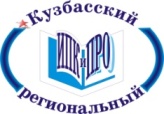 Департамент образования и науки Кемеровской областигосударственное образовательное учреждение 
дополнительного профессионального образования (повышения квалификации) специалистов 
«Кузбасский региональный институт повышения квалификации 
и переподготовки работников образования»Система менеджмента качества12-45 Методические рекомендации по организации учебного процесса по предметуПояснительная записка3Нормативная основа реализации учебного предмета «Физическая  культура» в общеобразовательной организации4Рекомендации по составлению рабочей программы  в соответствии с федеральным компонентом государственного образовательного стандарта 2004 года6Рекомендации по составлению рабочей программы по предмету «Физическая культура» в соответствии с федеральным государственным образовательным стандартом начального общего и основного общего образованияРекомендации по составлению рабочей программы для детей с ограниченными возможностями здоровья810Рекомендации по организации и содержанию внеурочной деятельности по физической культуре12Рекомендуемые учебно-методический комплексы  по предмету «Физическая культура»  на 2016–2017 учебный год16Система оценивания по учебному  предмету «Физическая  культура17Список рекомендуемой литературы для учителей физической культуры22Приложение 1. Учебники, рекомендуемые к использованию при реализации обязательной части основной образовательной программы 1.1. Начальное общее образование 1.1.7. Физическая культура (предметная область)23Приложение 2. Учебники, рекомендуемые к использованию при реализации обязательной части основной образовательной программы 1.2. Основное общее образование 1.2.7. Физическая культура и основы безопасности жизнедеятельности (предметная область) 1.2.7.1. Физическая культура (учебный предмет))26Приложение 3. Учебники, рекомендуемые к использованию при реализации обязательной части основной образовательной программы )28Начальное образованиеОсновная школаСредняя школа«Начальная школа ХХI века». Физическая культура Т.В. Петрова, Ю.А. Копылов, Н.В. Полянская и др.. Издательство «Вентана-Граф» Физическая культура Т.В. Петрова, Ю.А. Копылов, Н.В. Полянская и др. Издательство «Вентана-Граф»«Перспектива».  Физическая культура А.П. Матвеев. Издательство «Просвещение» Физическая культура А.П. Матвеев. Издательство «Просвещение»Матвеев А.П. Плеханова Е.С. «Физическая культура 10-11кл». Издательство «Просвещение»«Школа России». Физическая культура В.И. Лях. Издательство «Просвещение»Физическая культура В.И. Лях.; Виленский  М.Я., Туревский И.М., Торочкова Т.Ю. Издательство «Просвещение»Лях В.И. «Физическая культура 10-11 кл». Издательство «Просвещение»«Перспективная начальная школа». Физическая культура Шишкина А.В., Алимпиева О.П.  Издательство Академкнига «Школа 2100». Физическая культура Б.Б. Егоров, Ю.Е. Пересадина. Издательство «Баллас» «Начальная инновационная школа» Физическая культура В.Я. Барышников, А.И. Белоусов. Издательство «Русское слово»Физическая культура Гурьев С.В.под ред. Виленского М.Я. Издательство «Русское слово» Андрюхина Т.В., Третьякова Н.В. Под. ред Виленского. Физическая культура (базовый уровень)«Классическая начальная школа» Физическая культура Г.И. Погадаев. Издательство «Дрофа»Физическая культура Г.И. Погадаев. Издательство «Дрофа»Погодаев Г.И. «Физическая культура 10-11». Издательство «Дрофа»Виды контроляЗадачи контроляПериодичностьМетоды контроляСпособы фиксации результатов1Стартовая диагнос-тикаОценить исходный  уровня физической подготовленностиНа начало обучения (1 класс)Тестовые испытания 1-й ступени Комплекса ГТО, Анкеты.Протокол оценки уровня физической подготовленности;Портфолио 2Входящий контрольОценить уровень физической подготовленностиЕжегодно, 1-я четверть(2-11 классы)Тестовые испытания соответствующей возрасту ступени Комплекса ГТОПротокол оценки уровня физической подготовленности;Портфолио 2Входящий контрольОценить  результаты освоения программы за предыдущий год Ежегодно, 1-я четверть(2-11 классы)практический контроль (выполнение двигательных действий);контрольный  тестКлассный журнал3Текущий контрольОценить  результаты  обучения на урокепоурочнопрактический контроль (выполнение двигательных действий, упражнений, проектов, пр.);проектная деятельностьанкетированиеконтрольный  тестКлассный журнал 4Тематический контрольОценить результаты обучения по разделу программыСогласно календарно-тематическому планированиюпрактический контроль (выполнение двигательных действий, упражнений, проектов, пр.);проект устный контроль (анкетирование.)дидактический тестКлассный журнал;Протокол оценки уровня физической подготовленности;Портфолио 5Промежуточный контрольОценить результаты обучения по итогам годаПеред окончанием учебного годаАнализ успеваемости по итогам года; Результаты испытаний Комплекса ГТОКлассный журнал;Портфолио6Итоговый контрольОценить результаты обучения на уровне начального/ основного/ среднего образованияПеред окончанием уровня образованияРезультаты испытаний Комплекса ГТО Портфолио Порядковый номер учебникаАвтор /авторский коллективНаименование учебникаКлассНаименование издателя учебникаАдрес страницы об учебнике на официальном сайте издателя (издательств)1.1.7.1.1.1Барышников В.Я.,Белоусов А.И. /Под ред. М.Я. ВиленскогоФизическая культура1-2ООО «Русское слово-учебник»http://русское-слово.рф/shop/catalog/knigi/315/1048/1.1.7.1.1.2Барышников В..,Белоусов А.И. /Под ред. М.Я. ВиленскогоФизическая культура3-4ООО «Русское слово-учебник»http://xn----dtbhthpdbkkaet.xn--p1ai/shop/catalog/knigi/316/1049/1.1.7.1.2.1Лисицкая Т.С., Новикова Л.А.Физическая культура1ООО «Издательство Астрель»http://planetaznaniy.astrel.ru/pk/index.php1.1.7.1.2.2Лисицкая Т.С., Новикова Л.А.Физическая культура2ООО «Издательство Астрель»http://planetaznaniy.astrel.ru/pk/index.php1.1.7.1.2.3Лисицкая Т.С., Новикова Л.А.Физическая культура3-4ООО «Издательство Астрель»http://planetaznaniy.astrel.ru/pk/index.php1.1.7.1.3.1Лях В.И.Физическая культура1-4ОАО «Издательство Просвещение»www.1-4.prosv.ru1.1.7.1.4.1Матвеев А.П.Физическая культура1ОАО «Издательство Просвещение»www.1-4.prosv.ru1.1.7.1.4.2Матвеев А.П.Физическая культура2ОАО «Издательство Просвещение»www.1-4.prosv.ru1.1.7.1.4.3Матвеев А.П.Физическая культура3-4ОАО «Издательство Просвещение»www.1-4.prosv.ru1.1.7.1.4.4Винер И.А., Горбулина Н.М.. Цыганкова О.Д. /Под ред. Винер И.А.Физическая культура. Гимнастика.В 2-х частях1-4ОАО «Издательство Просвещение»www.1-4.prosv.ru1.1.7.1.5.1Петрова Т.В., Копылов Ю.А., Полянская Н.В., Петров С.С.«Физическая культура. 1-2 классы». Учебник для учащихся общеобразовательных учреждений1-2ООО «Издательский центр «ВЕНТАНА-ГРАФ»http://www.vgf.ru/fiz_ra1.1.7.1.5.2Петрова Т.В., Копылов Ю.А., Полянская Н.В., Петров С.С.«Физическая культура. 3-4 классы». Учебник для учащихся общеобразовательных учреждений3-4ООО Издательский центр «ВЕНТАНА-ГРАФ»http://www.vgf.ru/fiz_ra1.1.7.1.6.1Погадаев Г.И.Физическая культура1-2ООО «ДРОФА»http://www.drofa.ru/17/1.1.7.1.6.2Погадаев Г.И.Физическая культура3-4ООО «ДРОФА»http://www.drofa.ru/17/1.1.7.1.7.1Пономарев Г.Н., Федоров В.Г., Венедиктов И.Н и др.Физическая культура1ООО «ДРОФА»http://www.drofa.ru/112/1.1.7.1.7.2Пономарев Г.Н., Федоров В.Г., Венедиктов И.Н и др.Физическая культура2ООО «ДРОФА»http://www.drofa.ru/112/1.1.7.1.7.3Федоров В.Г., Пономарев Г.Н., Пащенко Р.В, и др.Физическая культура3ООО «ДРОФА»http://www.drofa.ru/112/1.1.7.1.7.4Федоров В.Г.Физическая культура4ООО «ДРОФА»http://www.drofa.ru/112/1.1.7.1.9.1Шишкина А.В., Алимпиева О.П.Физическая культура1-2Издательство «Академкнига/Учебник»http://www.akademkniga.ru/catalog/15/1215/1.1.7.1.9.2Шишкина А.В., Алимпиева О.П., Бисеров В.В.Физическая культура3-4Издательство «Академкнига/Учебник»http://www.akademkniga.ru/catalog/15/1319/Порядковый номер учебникаАвтор/авторский коллективНаименование учебникаКлассНаименование издателя учебникаАдрес страницы об учебнике на официальном сайте издателя (издательств)1.2.7.1.1.1Гурьев С.В.под ред. Виленского М.ЯФизическая культура5-7ООО «Русское слово-учебник»http://xn----dtbhthpdbkkaet.xn--p1ai/shop/catalog/knigi/424/1141/1.2.7.1.1.2Гурьев С.В.под ред. Виленского М.ЯФизическая культура8-9ООО «Русское слово-учебник»http://xn----dtbhthpdbkkaet.xn--p1ai/shop/catalog/knigi/424/1141/1.2.7.1.2.1Виленский М.Я., Туревский И.М., Торочкова Т.Ю. и др. / Под ред. Виленского М.Я.Физическая культура5-7ОАО «Издательство Просвещение»www.prosv.ru/umk/5-91.2.7.1.2.2Лях В.И.Физическая культура8-9ОАО «Издательство Просвещениеwww.prosv.ru/umk/5-91.2.7.1.3.1Матвеев А.П.Физическая культура5ОАО «Издательство Просвещение»www.prosv.ru/umk/5-91.2.7.1.3.2Матвеев А.П.Физическая культура6-7ОАО  «Издательство Просвещение»www.prosv.ru/umk/5-91.2.7.1.3.3Матвеев А.П.Физическая культура8-9ОАО «Издательство Просвещение»www.prosv.ru/umk/5-91.2.7.1.4.1Т.В. Петрова, Ю.А. Копылов, Н.В. Полянская, С.С. Петров«Физическая культура. 5-7 классы». Учебник для учащихся общеобразовательных учреждений5-7ООО Издательский центр «ВЕНТАНА-ГРАФ»http://vgf.ru/fiz_ra1.2.7.1.4.2Т.В. Петрова, Ю.А. Копылов, Н.В. Полянская, С.С. Петров«Физическая культура. 8-9 классы». Учебник для учащихся общеобразовательных организаций8-9ООО Издательский центр «ВЕНТАНА-ГРАФ»http://vgf.ru/fiz_ra1.2.7.1.5.1Погадаев Г.И.Физическая культура5-6ООО «ДРОФА»http://www.drofa.ru/56 /1.2.7.1.1.2Погадаев Г.И.Физическая культура7-9ООО «ДРОФА»http://www.drofa.ru/56 /Порядковый номер учебникаАвтор/авторский коллективНаименование учебникаКлассНаименование издателя учебникаАдрес страницы об учебнике на официальном сайте издателя (издательств)1.3.6.1.1.1Андрюхина Т.В., Третьякова Н.В.Под.ред ВиленскогоФизическая культура (базовый уровень)10-11Русское словоhttp://xn----dtbhthpdbkkaet.xn--p1ai/shop/catalog/knigi/424/1141/1.3.6.1.2.1Лях В.И.Физическая культура (базовый)10-11ОАО «Издательство Просвещение»www.prosv.ru/umk/5-91.3.6.1.3.1Матвеев А.П.Плеханова Е.С.Физическая культура (базовый)10-11Издательство «ВЕНТАНА-ГРАФ»www.prosv.ru/umk/5-91.3.6.1.4.1Погодаев Г.И.Физическая культура (базовый)10-11Издательство «ДРОФА»http://www.drofa.ru/56 /